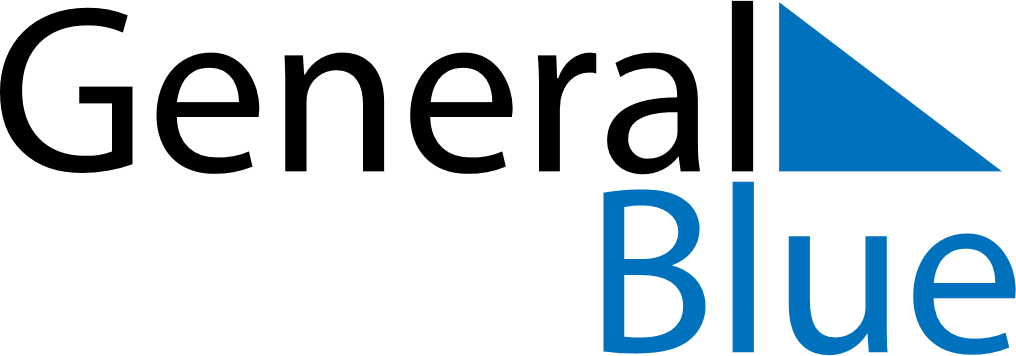 May 2024May 2024May 2024May 2024May 2024May 2024Ulsteinvik, More og Romsdal, NorwayUlsteinvik, More og Romsdal, NorwayUlsteinvik, More og Romsdal, NorwayUlsteinvik, More og Romsdal, NorwayUlsteinvik, More og Romsdal, NorwayUlsteinvik, More og Romsdal, NorwaySunday Monday Tuesday Wednesday Thursday Friday Saturday 1 2 3 4 Sunrise: 5:20 AM Sunset: 9:47 PM Daylight: 16 hours and 26 minutes. Sunrise: 5:17 AM Sunset: 9:49 PM Daylight: 16 hours and 32 minutes. Sunrise: 5:14 AM Sunset: 9:52 PM Daylight: 16 hours and 38 minutes. Sunrise: 5:11 AM Sunset: 9:55 PM Daylight: 16 hours and 44 minutes. 5 6 7 8 9 10 11 Sunrise: 5:08 AM Sunset: 9:58 PM Daylight: 16 hours and 50 minutes. Sunrise: 5:05 AM Sunset: 10:01 PM Daylight: 16 hours and 56 minutes. Sunrise: 5:02 AM Sunset: 10:04 PM Daylight: 17 hours and 2 minutes. Sunrise: 4:59 AM Sunset: 10:07 PM Daylight: 17 hours and 7 minutes. Sunrise: 4:56 AM Sunset: 10:09 PM Daylight: 17 hours and 13 minutes. Sunrise: 4:53 AM Sunset: 10:12 PM Daylight: 17 hours and 19 minutes. Sunrise: 4:50 AM Sunset: 10:15 PM Daylight: 17 hours and 25 minutes. 12 13 14 15 16 17 18 Sunrise: 4:47 AM Sunset: 10:18 PM Daylight: 17 hours and 30 minutes. Sunrise: 4:44 AM Sunset: 10:21 PM Daylight: 17 hours and 36 minutes. Sunrise: 4:41 AM Sunset: 10:23 PM Daylight: 17 hours and 42 minutes. Sunrise: 4:39 AM Sunset: 10:26 PM Daylight: 17 hours and 47 minutes. Sunrise: 4:36 AM Sunset: 10:29 PM Daylight: 17 hours and 53 minutes. Sunrise: 4:33 AM Sunset: 10:32 PM Daylight: 17 hours and 58 minutes. Sunrise: 4:31 AM Sunset: 10:35 PM Daylight: 18 hours and 3 minutes. 19 20 21 22 23 24 25 Sunrise: 4:28 AM Sunset: 10:37 PM Daylight: 18 hours and 9 minutes. Sunrise: 4:25 AM Sunset: 10:40 PM Daylight: 18 hours and 14 minutes. Sunrise: 4:23 AM Sunset: 10:43 PM Daylight: 18 hours and 19 minutes. Sunrise: 4:20 AM Sunset: 10:45 PM Daylight: 18 hours and 25 minutes. Sunrise: 4:18 AM Sunset: 10:48 PM Daylight: 18 hours and 30 minutes. Sunrise: 4:15 AM Sunset: 10:51 PM Daylight: 18 hours and 35 minutes. Sunrise: 4:13 AM Sunset: 10:53 PM Daylight: 18 hours and 40 minutes. 26 27 28 29 30 31 Sunrise: 4:11 AM Sunset: 10:56 PM Daylight: 18 hours and 44 minutes. Sunrise: 4:08 AM Sunset: 10:58 PM Daylight: 18 hours and 49 minutes. Sunrise: 4:06 AM Sunset: 11:00 PM Daylight: 18 hours and 54 minutes. Sunrise: 4:04 AM Sunset: 11:03 PM Daylight: 18 hours and 58 minutes. Sunrise: 4:02 AM Sunset: 11:05 PM Daylight: 19 hours and 3 minutes. Sunrise: 4:00 AM Sunset: 11:07 PM Daylight: 19 hours and 7 minutes. 